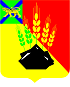 АДМИНИСТРАЦИЯ МИХАЙЛОВСКОГО МУНИЦИПАЛЬНОГО РАЙОНА ПОСТАНОВЛЕНИЕ
_______________                             с. Михайловка                            № _______________ О внесении изменений в постановление администрацииМихайловского муниципального района от 14.09.2011 № 895-па«О межведомственной комиссии по регулярному обследованиюавтобусных маршрутов, по которым осуществляется подвоз учащихсяк общеобразовательным учреждениям района»Во исполнение Федерального закона «О безопасности дорожного движения» от 10 декабря 1995 года № 196-ФЗ, распоряжения Правительства Российской Федерации от 2 февраля 1996 года № 133-р «О реализации Федерального закона «О безопасности дорожного движения», на основании постановления  администрации Михайловского муниципального района от 16 августа 2019 года № 661-ра  «О подвозе обучающихся МБОУ СОШ с. Ивановка, проживающих в с. Ширяевка Михайловского муниципального района и МБОУ СОШ им. А.И. Крушанова, проживающих в с. Зеленый Яр Михайловского муниципального района, к общеобразовательным учреждениям  «О подвозе обучающихся МБОУ СОШ с. Ивановка, проживающих в с. Ширяевка Михайловского муниципального района, и  МБОУ СОШ им. А.И. Крушанова, проживающих в с. Зеленый Яр Михайловского муниципального района к общеобразовательным учреждениям», администрация Михайловского муниципального района  ПОСТАНОВЛЯЕТ:1. Внести в постановление администрации Михайловского муниципального района от 14.09.2011 г. № 895-па «О межведомственной комиссии по регулярному обследованию автобусных маршрутов, по которым осуществляется подвоз учащихся к общеобразовательным учреждениям района» (далее-постановление) внести следующие изменения:1.1. Приложения № 2 изложить в новой редакции:«Приложение № 1УТВЕРЖДЕН       постановлением администрации   Михайловского муниципального района    от 14.09.2011 № 895-паСостав комиссии по обследованию автобусных маршрутов, по которым осуществляется подвоз школьников к общеобразовательным учреждениям Михайловского муниципального района	2. Муниципальному казённому учреждению «Управление по организационно-техническому обеспечению деятельности администрации Михайловского муниципального района» (Хачатрян Г.В.) разместить настоящее постановление на сайте администрации Михайловского муниципального района.3. Контроль за исполнением настоящего постановления оставляю за собой.И.о. главы Михайловского муниципального района –Главы администрации района                                                          П.А. Зубок                                                                                   Приложение № 2                     УТВЕРЖДЕНпостановлением администрации   Михайловского муниципального района   от _______________ № _____________Список маршрутов, по которым осуществляется подвоз учащихся к общеобразовательным учреждениям. 1. с. Михайловка - с. Песчаное - с. Зелёный Яр - с. Михайловка.2. с. Михайловка - корейская деревня - с. Михайловка.3. с. Михайловка - с. Некруглово - с. Новое - с. Первомайское -                          с. Михайловка. 4. с. Михайловка - с. Некруглово - с. Первомайское - с. Ленинское -                   с. Степное - с. Первомайское - с. Михайловка.5. с. Михайловка - с. Дальнее - с. Степное - с. Первомайское -                           с. Родниковое - с. Михайловка.6. с. Михайловка - с. Новожатково - с. Григорьевка - с. Абрамовка -                   с. Григорьевка - с. Новожатково - с. Михайловка.7. с. Михайловка - с. Абрамовка - с. Дубки - с. Абрамовка - с. Павловка - с. Михайловка.8. с. Ивановка - с. Ширяевка - с. Тарасовка - с. Ширяевка. 9. с. Ширяевка - с. Лубянка - с. Ширяевка. 10. с. Ширяевка - с. Ивановка - с. Ширяевка.11. с. Ивановка - с. Отрадное - с. Николаевка - с. Ивановка.12. с. Ивановка - с. Горбатка - с. Ивановка - с. Горное - с. Ивановка.  13. с. Осиновка - с. Даниловка - с. Осиновка - с. Горное - с. Осиновка.14. с. Михайловка - с. Ляличи - ст. Перелётный - с. Ляличи - с. Кремово -  ФКУ  в/ч 93145 - с. Кремово - с. Михайловка.15. с. Михайловка - с. Васильевка - с. Михайловка.16. МБОУ СОШ им. А.И. Крушанова с. Михайловка - ул. Паровозная            (с. Михайловка) - МБОУ СОШ им. А.И. Крушанова с. Михайловка.Первый заместитель главы администрации Михайловского муниципального района-  председатель комиссииГлавный специалист первого разряда  по  осуществлению муниципального  контроля  отдела  муниципального контроля администрации Михайловского муниципального района(по согласованию)- зам. председателя комиссииГлавный механик МКУ «МСООУ» (по согласованию)- секретарь комиссииИнспектор дорожного надзора  ОГИБДД ОМВД РФ по Михайловскому району (по согласованию)- член комиссииПредставитель участка Михайловского филиала «Мостостроительный» АО «Примавтодор»(по согласованию)- член комиссииПредставитель  участка Ивановский филиалАрсеньевский АО «ПримАвтодор»(по согласованию)- член комиссииРуководитель образовательного учреждения(по согласованию)- член комиссииПредставитель поселения, на территории которого проходит маршрут (по согласованию)- член комиссии»